1. Раскройте двойственную биологическую роль серы в организме.·         Перечислите основные источники оксида серы(IV)как загрязнителя атмосферы и способы его улавливания.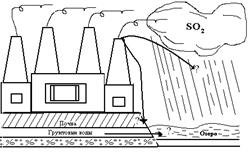 1. Внесите в рисунок недостающие элементы.Анализируя рисунок, ответьте на следующие вопросы:А) Как отразится на биоценозе водоема воздействие кислотных дождей (образовавшихся с участием SO2), выпавших на почву?В) Каким образом могут быть устранены изменения, происшедшие в водоеме под действием попавшего туда SO22. Вы директор предприятия, изображенного на рисунке. Экспертами-экологами обнаружены отклонения от нормы состава воды из близлежащего озера и установлена причина: большие выбросы SO2 вашим предприятием.Что вы предпримете?– Закроете предприятие– Усовершенствуете очистные сооружения– Займетесь очисткой воды в озере.2.Начало формыКонец формы Ответ (критерии оценивания)Начало формыКонец формы Ответ (критерии оценивания)Начало формыКонец формы Ответ (критерии оценивания)Начало формыКонец формы Ответ (критерии оценивания)Начало формыКонец формы Ответ (критерии оценивания)3. Начало формыКонец формы Ответ (критерии оценивания)Начало формыКонец формы Ответ (критерии оценивания)Начало формыКонец формы Ответ (критерии оценивания)Начало формыКонец формы Ответ (критерии оценивания)Начало формыКонец формы Ответ (критерии оценивания)Начало формыКонец формы Ответ (критерии оценивания)(источник заданий 2 и 3:  http://oge.fipi.ru/os/xmodules/qprint/index.php?proj_guid=0CD62708049A9FB940BFBB6E0A09ECC8&theme_guid=B5ABAFAA3D60BFE8443A044012D0ED96&md=qprint&groupno=2 )СераСера широко распространена в природе и известна человеку с древнейших времён. Однако серу как химический элемент первым охарактеризовал французский химик Антуан Лоран Лавуазье: сжигая некие вещества, он обнаружил выделение газа. Уже позднее стало известно, что это был сернистый газ. Название «сера» означает «горящий камень». Сера – элемент, необходимый для жизни. Она содержится в земной коре, но также входит в состав веществ, которые присутствуют как в растениях, так и в человеческом организме.В состав клетки входит примерно 80 химических элементов системы Менделеева. Все эти элементы встречаются и в неживой природе.2. Ртуть из-за своей летучести – опасное для здоровья человека вещество, однако в некоторых приборах без неё не обойтись. Поэтому иногда ртуть оказывается на открытом воздухе, например, вытекая из разбитого ртутного градусника. Сотрудники МЧС первым делом собирают крупные шарики ртути, а те места, из которых маленькие серебристые капли не извлекаются, засыпают порошком жёлтого цвета – серой. Через непродолжительное время образуется кирпично-красная киноварь, которая совершенно безопасна для человека.Сформулируйте объяснение: о каком явлении – физическом или химическом – идёт речь. Ответ подтвердите характерными признаками явления.3. Кристаллическая сера плохо растворима в воде и большинстве других растворителей. В чистом виде она может находиться вблизи природных горячих источников в вулканических районах. Некоторые живые организмы (бактерии) способны перерабатывать серу в сложные соединения. Так она попадает в земную кору, входит в состав минералов, ископаемого сырья (угля, нефти и др.). В составе морской воды сера занимает шестое место по распространённости. Присутствие соединений серы в воздухе – причина выпадения кислотных дождей.Выберите все правильные утверждения.4. Сера является восьмым наиболее распространенным элементом в человеческом теле. Например, в теле человека весом 70 кг содержится около 140 граммов серы.Вычислите массу серы в теле учащегося, если его вес составляет 44 кг. Ответ подтвердите расчётами.5. В каком из веществ: сероводороде или сернистом газе (оксиде серы(IV)) – массовая доля серы больше? Ответ подтвердите расчётами.Противоречивый сернистый газВ большом количестве этот газ выделяется вместе с углекислым газом из вулканов, особенно во время сильных извержений. Он образуется при сжигании серы, природных источников углеводородов, сульфидов металлов на металлургических предприятиях, а попадая в атмосферу, служит источником образования «кислотных дождей». И все это – сернистый газ (SO2) – бесцветный газ с резким удушливым запахом, тяжелее воздуха. Длительное вдыхание его паров приводит к отравлению, которое в дальнейшем может закончиться отёком легких.Оседание частиц оксида серы(IV) на землю приводит к закислению почв и пресных водоёмов, гибели лесов, ценных видов рыб, ускорению коррозии металлических конструкций, пагубно действует на строительные материалы, содержащие карбонат кальция. Оксид серы(IV) используют в качестве консервирующего средства при производстве сиропов из свежих фруктов и сухих фруктов (пищевая добавка Е220). Этот газ убивает микроорганизмы и поэтому используется в овощехранилищах, теплицах, погребах.2. Для собирания газов используют приборы, представленные на рисунке.С помощью какого из указанных приборов целесообразно собирать оксид серы(IV)? Обоснуйте свой ответ на основании свойств данного газа.3. Антропогенное загрязнение серосодержащими соединениями в два раза превосходит природное. Составьте уравнение реакции, иллюстрирующее процесс получения сернистого газа.4. Экскурсоводы по Риму нередко рассказывают о том, что многие памятники архитектуры, сделанные из мрамора, постепенно разрушаются. Однако причины данного явления они не объясняют. Помогите экскурсоводам: объясните, почему это происходит.5. За несколько последних десятилетий скорость разрушений памятников архитектуры заметно возросла. Объясните данную тенденцию, дополнив предложенную схему, сформулировав пропущенные в логической цепи пункты 1–3:6. К природным источникам углеводородов не относится